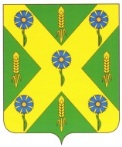 РОССИЙСКАЯ  ФЕДЕРАЦИЯОРЛОВСКАЯ ОБЛАСТЬАДМИНИСТРАЦИЯ НОВОСИЛЬСКОГО РАЙОНАПОСТАНОВЛЕНИЕ___21.03.2024 г.___                                                                                        №_97_      г. НовосильОб изменении Перечня должностных лиц органов местного самоуправления Новосильского района, уполномоченных составлять протоколы об административных правонарушениях, утверждённый Постановлением администрации Новосильского района от 27.01.2017 г. № 48 В целях приведения нормативных правовых актов Новосильского района в соответствие с действующей редакцией пункта 4 части 1 статьи 11.1. Закона Орловской области от 06.06.2013 N 1490-ОЗ «Об ответственности за административные правонарушения», и в связи с организационно-штатными изменениями, администрация Новосильского района   п о с т а н о в л я е т:1. Внести в Перечень должностных лиц органов местного самоуправления Новосильского района, уполномоченных составлять протоколы об административных правонарушениях, утверждённый Постановлением администрации Новосильского района от 27.01.2017 г. № 48, изменения согласно приложения.2. Контроль за исполнением настоящего постановления оставляю за собой.3. Постановление  вступает в силу после официального опубликования и подлежит одновременному размещению на официальном сайте администрации.Глава Новосильского района                                                                    Е.Н. ДеминПриложение к постановлениюадминистрации Новосильского районаот «21» марта 2024 г. № 97Приложение к постановлениюадминистрации Новосильского районаот «27» января 2017 г. №  48Перечень должностных лиц органов местного самоуправления Новосильского района, уполномоченных составлять протоколы об административных правонарушениях№ п/пДолжностные лица органов местного самоуправления Новосильского района, уполномоченные составлять протоколы об административных правонарушениях, предусмотренных Законом Орловской области от 06.06.2013 N 1490-ОЗ «Об ответственности за административные правонарушения»Статьи Закона Орловской области от 06.06.2013 N 1490-ОЗ «Об ответственности за административные правонарушения», по которым должностные лица органов местного самоуправления Новосильского района, вправе  составлять протоколы об административных правонарушениях 1Начальник отдела организационно-контрольной работы и делопроизводства администрации Новосильского района;Главный специалист по организационной работе отдела организационно-контрольной работы и делопроизводства администрации Новосильского района.2.2. (в отношении должностных лиц органов местного самоуправления Новосильского района, работников муниципальных учреждений Новосильского района, осуществляющих деятельность по предоставлению муниципальных услуг), 9.2., часть 2 статьи 9.4.2Начальник отдела правового обеспечения и муниципального контроля администрации Новосильского района;Главный специалист – юрист отдела правового обеспечения и муниципального контроля администрации Новосильского района.2.2. (в отношении должностных лиц органов местного самоуправления Новосильского района, работников муниципальных учреждений Новосильского района, осуществляющих деятельность по предоставлению муниципальных услуг), 9.2., часть 2 статьи 9.4., 10.1., 10.2., 10.3.3Главный специалист - секретарь административной комиссии Новосильского района отдела правового обеспечения и муниципального контроля администрации Новосильского района.2.2. (в отношении должностных лиц органов местного самоуправления Новосильского района, работников муниципальных учреждений Новосильского района, осуществляющих деятельность по предоставлению муниципальных услуг), 5.3., 6.2., 6.3., 6.4., 7.1., 7.2., 9.2., часть 2 статьи 9.4., 10.1., 10.2., 10.3., 10.4.4Начальник отдела по экономике, предпринимательству и торговле администрации Новосильского района;Главный специалист отдела по экономике, предпринимательству и торговле администрации Новосильского района.7.1., 7.2., 8.2.5Начальник отдела архитектуры и градостроительства администрации Новосильского района;Главный специалист отдела архитектуры и градостроительства администрации Новосильского района.6.1.6Начальник отдела жилищно-коммунального хозяйства и благоустройства территорий администрации Новосильского района;Главный специалист отдела жилищно-коммунального хозяйства и благоустройства территорий администрации Новосильского района.5.3., 6.2., 6.3., 6.4.7Главный специалист - секретарь комиссии по делам несовершеннолетних и защите их прав администрации Новосильского района.3.1., 3.2.8Начальник отдела сельского хозяйства и продовольствия администрации Новосильского района;Главный специалист отдела сельского хозяйства и продовольствия администрации Новосильского района.5.3., 6.2.,10.4.9Ведущий специалист по делам ГО и ЧС администрации Новосильского района.10.4.